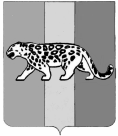 ПРИМОРСКИЙ КРАЙАДМИНИСТРАЦИЯ НАДЕЖДИНСКОГО МУНИЦИПАЛЬНОГО РАЙОНАП О С Т А Н О В Л Е Н И Е О внесении изменений в постановление администрации Надеждинского муниципального района от 12.01.2022 № 4 «О закреплении общеобразовательных учреждений за конкретными территориями Надеждинского муниципального района»Руководствуясь Федеральными законами от 06.10.2003 № 131-ФЗ «Об общих принципах организации местного самоуправления в Российской Федерации», от 29.12.2012 № 273-ФЗ «Об образовании в Российской Федерации», Приказом Министерства просвещения Российской Федерации от 02.09.2020 № 458 «Об утверждении Порядка приема на обучение по образовательным программам начального общего, основного общего и среднего общего образования», в целях приведения в соответствие с действующим законодательством нормативных актов Надеждинского муниципального района, администрация Надеждинского муниципального района ПОСТАНОВЛЯЕТ:1. Преамбулу постановления администрации Надеждинского муниципального района от 12.01.2022 № 4 «О закреплении общеобразовательных учреждений за конкретными территориями Надеждинского муниципального района» изложить в следующей редакции: «Руководствуясь пунктом 11 части 1 статьи 15 Федерального закона от 06.10.2003 № 131-ФЗ «Об общих принципах организации местного самоуправления в Российской Федерации», частью 1 статьи 9 Федерального закона от 29.12.2012 № 273-ФЗ «Об образовании в Российской Федерации», Приказом Министерства просвещения Российской Федерации от 02.09.2020 № 458 «Об утверждении Порядка приема на обучение по образовательным программам начального общего, основного общего и среднего общего образования», Уставом Надеждинского муниципального района, в целях осуществления учета детей, проживающих на территории Надеждинского муниципального района, и приема детей, подлежащих обязательному обучению, в муниципальные общеобразовательные учреждения Надеждинского муниципального района, реализующие образовательные программы начального общего, основного общего и среднего общего образования, администрация Надеждинского муниципального районаПОСТАНОВЛЯЕТ:».2.	Общему отделу администрации Надеждинского муниципального района (Ульянич) опубликовать настоящее постановление в районной газете «Трудовая слава».3.	Отделу информатизации администрации Надеждинского муниципального района (Кихтенко) разместить настоящее постановление на официальном сайте администрации Надеждинского муниципального района в информационно-телекоммуникационной сети «Интернет».4.	Настоящее постановление вступает в силу со дня его официального опубликования.5.	Контроль над исполнением настоящего постановления возложить на заместителя главы администрации Надеждинского муниципального района, курирующего социальные вопросы на территории Надеждинского муниципального района.И.о главы администрации Надеждинского муниципального района								   Д.А. Котренко17.01.2022 гс. Вольно-Надеждинское                            №   35